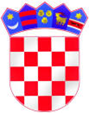 REPUBLIKA HRVATSKAOSNOVNA ŠKOLA „KARDINALALOJZIJE STEPINAC“ KRAŠIĆKRAŠIĆ BB, KRAŠIĆKLASA: 400-01/22-01/03URBROJ: 238/15-42-01-22-3RAZINA: 31RKPD: 15788ŠIFRA DJELATNOSTI: 8520MB: 03434176OIB: 58957365765BILJEŠKE UZ FINANCIJSKE IZVJEŠTAJE ZA RAZDOBLJESIJEČNJA – 31. PROSINCA 2021.GODINEOsnovna škola „Kardinal Alojzije Stepinac“ Krašić upisana je u registar Trgovačkog suda u Zagrebu. Djelatnost škole je obrazovanje općeg tipa. Nastava je organizirana u 3 školske zgrade (Krašić, Kostanjevac, Vukšin Šipak).  U 16 razrednih odjela upisan je 191 učenik.Za sve učenike putnike organiziran je prijevoz autobusima Čazmatrans na svim relacijama koje su udaljene tri i više kilometara od škole. Osnovna škola „Kardinal Alojzije Stepinac“ Krašić  nije u sustavu PDV-a.Zakonski predstavnik škole je ravnateljica Helena Beketić, prof.Osoba koja je sastavila Bilješke uz financijske izvještaje je voditeljica računovodstva Ana Herjavić.Ukupan broj zaposlenih u školi na dan 31.12.2021. je 54 i to:Zaposlenici u COP-u				           48Pomoćnici u nastavi				             6Zakonski okvirZakon o proračunu (Narodne novine, br.87/8,136/12 i 15/15)Zakon o proračunskom računovodstvu i računskom planu (Narodne novine, br.124/14,115/15,87/16 i 3/18)Pravilnik o financijskom izvještavanju u proračunskom računovodstvu (Narodne novine, br.3/15,93/15,135/15,2/17 i 28/17)Pravilnik o proračunskim klasifikacijama (Narodne novine, br.26/10 i 120/13)BILJEŠKE IZ IZVJEŠTAJA O PRIHODIMA I RASHODIMA, PRIMICIMA I IZDACIMA Obrazac PR-RASBilješka 1:Izvještaj o prihodima i rashodima, primicima i izdacima sastavljen je za razdoblje 1. siječanj do 31. prosinac 2021. godine i uključuje prihode i primitke i rashode i izdatke Osnovne škole „Kardinal Alojzije Stepinac“ Krašić. Podaci za popunjavanje financijskih izvještaja dobiveni su iz Glavne knjige koju informatički podržava CARNET sigma sustav, sustav za informatizaciju poslovanja ustanove u sklopu projekta „e-Škole“.Poslovanje škole obavlja se preko žiro računa otvorenog u Zagrebačkoj banci. Škola nije u sustavu PDV-a.Bilješka 2. U obrascu PR-RAS iskazani su: ukupni prihodi poslovanja (AOP 001)                                   7.268.333,00ukupni rashodi poslovanja (AOP 146)                                  6.968.079,00ukupni rashodi za nabavu nefinancijske imovine (AOp 344)                                                                              360.931,00UKUPNA RAZLIKA PRIHODA I RASHODA(AOP 409)			                                                          -60.677,00	       VIŠAK PRIHODA PRENESEN IZ 2020. (AOP 410)				                                             176.858,00VIŠAK PRIHODA KOJI SE PRENOSI U 2022.(AOP 638)			                                                            116.181,00	Od ukupnog viška koji se prenosi u 2022. godinu 6.000 kn se odnosi na višak doznačen od Ministarstva znanosti i obrazovanja za projekt „Zajedno kroz dolinu Kardinala“. Ostatak viška u iznosu od 110.181 kn odnosi se na višak iz vlastitih izvora. Višak sredstava po pojedinim izvorima financiranja  utrošit će se namjenski u 2022. godini.Bilješka 3. Pozicija Pomoći proračunskim korisnicima iz proračuna koji im nije nadležan (AOP 063) sadrži tekuće i kapitalne pomoći u ukupnom iznosu od 6.312.764 kn. Tekuće pomoći su prihodi doznačeni iz državnog proračuna, odnosno Ministarstva znanosti i obrazovanja te se odnose na: sredstva za osiguranje plaće zaposlenih, ostale rashoda za zaposlene, rashode za prijevoz zaposlenika na posao i s posla te ostalih pomoći (lektira, radni udžbenici, projekti, prijevoz djece s teškoćama u razvoju) i od jedinica lokalne samouprave: općina Krašić, općina Žumberak, grad Jastrebarsko, a odnose se na sufinanciranje školskog obroka i dara za sv. Nikolu. Kapitalne pomoći su prihodi iz državnog proračuna, Ministarstva znanosti i obrazovanja, a odnose se za nabavu udžbenika koji nisu radni u iznosu 22.130,48 kn te općine Krašić za dodatna ulaganja na građevinskim objektima u iznosu 158.050,00 kn.Do povećanja na ovoj poziciji došlo je zbog povećanja plaće koje je ugovoreno za 2021. godinu i promjene osnovice te ostvarenih dodanih ulaganja na građevinskim objektima. Pozicija Prihodi od financijske imovine (AOP 078) u iznosu od 18 kn sadrži prihod koji se odnosi na pripis kamata banke na dan 1.1. 2021. Drugih prihoda od financijske imovine škola nema.Pozicija Prihodi po posebnim propisima (AOP 107) u iznosu od 175.314 kn sadrži prihode za posebne namjene, a koji se odnose na uplate učenika za školsku kuhinju, ispite znanja i izlete. Kako je još uvijek aktualna pandemija COVID 19, ali uz djelomično ublažene mjere, tako je i došlo do povećanja prihoda na toj poziciji. Vidljiv je rast u odnosu na prošlu godinu jer se nastava većinom odvijala u učionici i realiziran je dio terenske nastave i izleta. Pozicija Prihodi od prodaje proizvoda i robe te pruženih usluga (AOP 120) sadrži vlastite prihode, odnosno prihode ostvarene od najma dvorane u iznosu od 4.390 kn. Na poziciji je vidljivo smanjenje u odnosu na prošlu godinu obzirom na aktualnu pandemiju COVID 19 te mjera suzbijanja iste, stoga su i prihodi od najma dvorane realizirani djelomično. Na ovoj poziciji bilježe se i ostali prihodi u iznosu od 88 kn (sakupljanje starog papira).  Pozicija Donacije od pravnih i fizičkih osoba izvan općeg proračuna i povrat donacija po protestiranim jamstvima (AOP 123) odnosi se na tekuće donacije Županijskog sportskog saveza, a za rad školskog sportskog kluba u iznosu od 2.000 kn. Doznačena sredstva su namjenski utrošena za nabavu sportske opreme profesora tjelesnog odgoja i za pomoć u organizaciji prijevoza na natjecanja iz badmintona. Pozicija Prihodi iz nadležnog proračuna za financiranje redovne djelatnosti proračunskih
korisnika (AOP 129) sadrži tekuće pomoći u ukupnom iznosu od 773.714 kn a odnose se na sredstva dobivena iz nadležnog proračuna (osnivača škole) Zagrebačke županije i koja se odnose na financiranje materijalnih rashoda. Sastoje se od decentraliziranih sredstava u iznosu od 295.005 kn, sredstva za tekuće i investicijsko održavanje u školstvu u iznosu od 67.478 kn,  plaća i ostalih naknada pomoćnika u nastavi u iznosu od 233.614 kn, projekta školske sheme voća i mlijeka te mednog dana u iznosu od 12.078 kn i projekta e-Tehničar u iznosu od 3.914 kn. Na poziciji je vidljiv rast u odnosu na prošlu godinu radi doznačenih sredstava za dodatna ulaganja na građevinskim objektima u iznosu od 161.625 kn.Međutim, na poziciji koja se odnosi na prihode za financiranje materijalnih rashoda došlo je do znatnog smanjenja radi manje doznačenih planiranih sredstava nakon izvršenog rebalansa Proračuna. Za školsku shemu mlijeka i voća na početku 2021. ukupno je doznačeno 16.267,96 kn. Dio neutrošenih sredstva školske sheme u iznosu od 4.703 kn vraćen je u proračun Zagrebačke županije 30.12.2021.Bilješka 4.  Pozicija Rashodi za zaposlene (AOP 147) u iznosu od 5.883.926 kn sadrži ukupno ostvarene rashode koji se odnose na rashode plaća i materijalnih prava za zaposlene i doprinose. Do promjene na poziciji u odnosu na prošlu godinu došlo je jer se povećala i osnovica prema Kolektivnom ugovoru. Pozicija Materijalni rashodi (AOP 158) u ukupnom iznosu od 997.478 kn sastoji se od rashoda  naknada troškova zaposlenima (prijevoz s posla i na posao, službena putovanja, stručno usavršavanje) u iznosu od 360.003 kn,  rashoda za materijal i energiju u iznosu od 405.198 kn, rashoda za usluge  u iznosu od 190.782 kn i ostale nespomenuti rashodi u iznosu od 41.495 kn. Veća odstupanja vidljiva su na poziciji koja se odnose na nabavu materijala (namirnica) za školsku kuhinju obzirom da se nastava uglavnom odvijala u učionici. Energenti su smanjeni u odnosu na prošlu godinu radi zaliha iz prošlih godina i smanjenih prihoda, više se ulagalo u tekuće i investicijsko održavanje stoga je vidljiv porast na toj poziciji u odnosu na prošlu godinu. Smanjeni su i troškovi računalnih usluga obzirom da je trenutni računalni program besplatan jer je isti u sklopu CARNET projekta „e-Škole“. Došlo je do povećanja na poziciji zdravstvene i veterinarske usluge jer je obavljen veći dio obaveznih sistematskih pregleda zaposlenika, a koji nisu bili obavljeni 2020. godine zbog pandemije COVID 19. Do znatnog povećanja u odnosu na prošlu godinu došlo je na stavci ostali nespomenuti rashodi poslovanja radi realizirane terenske nastave i izleta učenika, koje također nije bilo moguće potpuno realizirati radi pandemije COVID 19. Pomoći učenicima ostvarene su u ukupnom iznosu od 81.955 kn, ostale naknade građanima i kućanstvima iz proračuna (AOP 254) i vidljivo je povećanje u odnosu na prošlu godinu radi novo nabavljenih radnih udžbenika.BILJEŠKE IZ IZVJEŠTAJE O BILANCI Obrazac BILBilješka 5.Pozicija Nefinancijska imovina (AOP 002) evidentirana je u ukupnom iznosu od 4.380.692 kn.  Došlo je do promjene jer je nabavljen dio novih knjiga iznosu od 29.195 kn a koji se odnosi na udžbenike koji nisu radni te obnovu knjižničnog fonda i nabave novih lektirnih naslova. Dio knjiga iz prošlih godina je otpisan u iznosu od 59.069 kn.Na poziciji Uredska oprema i namještaj (AOP 015) u iznosu od 817.193 kn došlo je do povećanja jer je početkom godine nabavljen i obnovljen dio uredskog namještaja. Provedeni su odgovarajući ispravci vrijednosti i proknjiženi na odgovarajućim kontima ispravka. Pozicija Građevinski objekti u pripremi (AOP 052) bilježi znatnu promjenu radi ostvarenih dodatnih ulaganja u građevinske objekte, odnosno ostvaren je dio pripremnih ulaganja za dogradnju školske dvorane i izgradnju vrtića te je iskazano povećanje imovine u iznosu od 319.675 kn. Na poziciji Novac u banci (AOP 065) evidentirano je stanje novčanih sredstava na žiroračunu na dan 31.12.2021. u iznosu od 127.557 kn.Pozicija Ostala potraživanja (AOP 081) u iznosu od 28.332,32 kn odnosi se na potraživanja za naknade bolovanja na teret HZZO-a. Prema poslanoj obavijesti Ministarstva financija od 29.12.2021. od zatvaranju potraživanja od Hrvatskog zavoda za zdravstveno osiguranje smanjen je dio potraživanja iz prethodnih godina u iznosu od 12.771,84 kn. Na poziciji Potraživanja za upravne i administrativne pristojbe, pristojbe po posebnim propisima i naknade (AOP 154) evidentirana su potraživanja za školsku kuhinju u iznosu od 6.579 kn te su znatno smanjena u odnosu na prošlu godinu jer je naplata bila redovitija. Na poziciji Rashodi budućih razdoblja i nedospjela naplata (AOP 165) evidentiran je iznos od 502.894 kn, a isti se odnosi na plaće, materijalna prava i račune za materijalne troškove koji će teretiti 2022. godinuNa poziciji Obveze (AOP 170) evidentirane su ukupne obveze za rashode poslovanja u iznosu od 558.125 kn a koje se odnose  na rashode za zaposlene i materijalne rashode. U obrascu Bilanca nije bilo značajnijih promjena osim povećanja ispravka vrijednosti osnovnih sredstava radi redovnog otpisa. Unesena je novo nabavljena oprema i obračunat je redovni otpis. U bilanci je prema uputi Ministarstva znanosti i obrazovanja povećana vrijednost za 49.200 kn zbog druge faze isporuke laptopa u sklopu projekta “Podrška provedbi Cjelovite kurikularne reforme faza 2” a koji se vode u vanbilančnoj evidenciji „Tuđa imovina dana na korištenje“ u iznosu od 160.560 knBILJEŠKE UZ IZVJEŠTAJ O RASHODIMA PREMA FUNKCIJSKOJ KLASIFIKACIJI Obrazac RAS-funkcijskiBilješka 6.Na poziciji Obrazovanje (AOP 110 ) iskazani su ukupni rashodi razreda 3 i 4, a  koje je škola realizirala u izvještajnom razdoblju sukladno namjeni. Iznosi navedeni u Obrascu RAS-funkcijski odgovaraju ukupno iskazanim rashodima u Obrascu PR-RAS na AOP-u 146 Ukupni rashodi.BILJEŠKE UZ IZVJEŠTAJ O PROMJENAMA U VRIJEDNOSTI I OBUJMU IMOVINE I OBVEZA Obrazac P-VRIOBilješka 7.Došlo je do povećanja na imovini radi druge faze isporuke laptopa u iznosu od 49.200 kn. Istodobno je došlo i do smanjenja na imovini radi rashoda djela knjiga iz prošlih godina u iznosu od 59.069 kn. BILJEŠKE UZ IZVJEŠTAJ O OBVEZAMA Obrazac ObvezeStanje obveza na kraju izvještajnog razdoblja evidentirano je u iznosu od 558.125 kn su a sastoji se od obveza koje još nisu dospjele  i obveze prema Ministarstvu znanosti i obrazovanja za refundaciju bolovanja HZZO u iznosu od 27.178 kunaObveze na kraju izvještajnog razdoblja najvećim djelom se odnose  na plaće iz prosinca 2021. kao i naknade za materijalna prava zaposlenicima. Računi koji se odnose na 2021. godinu za rashode poslovanja biti će plaćeni u siječnju 2022. prema dospijeću plaćanja i doznaci novčanih sredstava od Zagrebačke županije. U Krašiću, 31. siječnja 2022. godineRačunovotkinja: Ana Herjavić                                                                                                        RAVNATELJICA:Broj za kontakt: 01/6270-005                                                                                               Helena Beketić, prof.